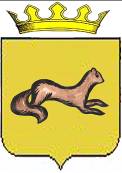 КОНТРОЛЬНО-СЧЕТНЫЙ ОРГАН ОБОЯНСКОГО РАЙОНАКУРСКОЙ ОБЛАСТИ306230, Курская обл., г. Обоянь, ул. Шмидта д.6, kso4616@rambler.ruЗАКЛЮЧЕНИЕ №32по результатам финансово-экономической экспертизы проекта постановления Администрации Обоянского района Курской области «Об утверждении подпрограммы «Медико-социальная реабилитация больных наркоманией в Обоянском районе Курской области на 2016-2017 год», муниципальной программы муниципального района «Обоянский район» Курской области «Профилактика наркомании и медико-социальная реабилитация больных наркоманией в Обоянском районе Курской области на 2016-2017 годы»» г. Обоянь                                                                                                 28 октября 2015 г.Основания для проведения экспертно-аналитического мероприятия: Федеральный Закон от 07 февраля 2011года № 6-ФЗ «Об общих принципах организации и деятельности контрольно-счетных органов субъектов Российской Федерации и муниципальных образований», Решение Представительного Собрания Обоянского района Курской области от 29 марта 2013 года № 2/23-II «О создании Контрольно-счетного органа Обоянского района Курской области и об утверждении Положения о Контрольно-счетном органе Обоянского района Курской области», Приказ №7 от 05.10.2015 «О внесении изменений в приказ №28 от 31.12.2014 «Об утверждении плана деятельности Контрольно-счетного органа Обоянского района Курской области на 2015 год», Приказ председателя Контрольно-счетного органа Обоянского района Курской области №13 от 28.10.2015 г. «О проведении экспертизы проекта Постановления Администрации Обоянского района Курской области «Об утверждении подпрограммы «Медико-социальная реабилитация больных наркоманией в Обоянском районе Курской области на 2016-2017 год», муниципальной программы муниципального района «Обоянский район» Курской области «Профилактика наркомании и медико-социальная реабилитация больных наркоманией в Обоянском районе Курской области на 2016-2017 годы»».Цель экспертно-аналитического мероприятия: Проведение экспертизы проекта Постановления Администрации Обоянского района Курской области «Об утверждении подпрограммы «Медико-социальная реабилитация больных наркоманией в Обоянском районе Курской области на 2016-2017 год», муниципальной программы муниципального района «Обоянский район» Курской области «Профилактика наркомании и медико-социальная реабилитация больных наркоманией в Обоянском районе Курской области на 2016-2017 годы»».Предмет экспертно-аналитического мероприятия: Проект Постановления Администрации Обоянского района Курской области «Об утверждении подпрограммы «Медико-социальная реабилитация больных наркоманией в Обоянском районе Курской области на 2016-2017 год», муниципальной программы муниципального района «Обоянский район» Курской области «Профилактика наркомании и медико-социальная реабилитация больных наркоманией в Обоянском районе Курской области на 2016-2017 годы»».Срок проведения: 28.10.2015 года. Исполнители экспертно-аналитического мероприятия: Председатель Контрольно-счетного органа Обоянского района Курской области – Шеверев Сергей Николаевич.Ведущий инспектор Контрольно-счетного органа Обоянского района Курской области - Климова Любовь Вячеславовна.Общие сведения об объекте экспертизы:Проект постановления Администрации Обоянского района Курской области «Об утверждении подпрограммы «Медико-социальная реабилитация больных наркоманией в Обоянском районе Курской области на 2016-2017 год», муниципальной программы муниципального района «Обоянский район» Курской области «Профилактика наркомании и медико-социальная реабилитация больных наркоманией в Обоянском районе Курской области на 2016-2017 годы»» направлен в Контрольно-счетный орган Обоянского района Курской области ответственным исполнителем – отделом молодежной политики, физической культуры и спорта Управления культуры, молодежной политики, физической культуры и спорта Администрации Обоянского района 28.10.2015 года (сопроводительное письмо №05-60/3467 от 28.10.2015 года).Ответственный исполнитель муниципальной подпрограммы:Администрация Обоянского раойона.Участники: - Жители Обоянского района.Цель муниципальной подпрограммы:- Снижение уровня немедицинского потребления населением психоактивных веществ.Задачи муниципальной подпрограммы:- создание комплексной системы мер по профилактике немедицинского потребления наркотиков;- формирование у детей, подростков, молодежи и взрослого населения антинаркотического мировоззрения, негативного отношения к наркотикам, установок на ведение здорового образа жизни и улучшение духовно-нравственной культуры в обществе.Сроки реализации подпрограммы:2016-2017 годы.В ходе проведения экспертизы выявлено:Проект постановления Администрации Обоянского района Курской области «Об утверждении подпрограммы «Медико-социальная реабилитация больных наркоманией в Обоянском районе Курской области на 2016-2017 год», муниципальной программы муниципального района «Обоянский район» Курской области «Профилактика наркомании и медико-социальная реабилитация больных наркоманией в Обоянском районе Курской области на 2016-2017 годы»» разработан в соответствии с Федеральным законом от 06.10.2003 №131-ФЗ «Об общих принципах организации местного самоуправления в Российской Федерации», Постановлением Главы Обоянского района от 11.09.2014 №107 «Об утверждении перечня муниципальных программ муниципального района «Обоянский район» Курской области» Администрации Обоянского района.Анализируемая подпрограмма содержит не корректные наименования структурных подразделений Администрации Обоянского района Курской области, а также нормативных правовых актов Обоянского района Курской области. Так, в качестве одного из участников подпрограммы указано «Управление социальной защиты населения Обоянского района», вместо «Управление социальной защиты населения Администрации Обоянского района Курской области».В соответствии с паспортом подпрограммы, ее реализация запланирована за счет средств бюджета Обоянского района Курской области в сумме 120,0 тыс. руб., в том числе по годам:тыс. руб.Раздел III проекта подпрограммы указывает на наличие четырех основных показателей (индикаторов), в то время как методика расчета описывает один индикатор.Раздел IV содержит обобщенную характеристику основных мероприятий подпрограммы «Медико-социальная реабилитация больных наркоманией в Обоянском районе Курской области на 2016-2017 год», таких как: участие подростков в проведении круглых столов и научно-практических конференций, массовых антинаркотических мероприятиях, что противоречит таблице №1, устанавливающей в качестве единственного мероприятия «Расходы на лечение больных наркоманией в медико-социальных учреждениях».Наличие Раздела V «Обобщенная характеристика мер государственного регулирования» в паспорте подпрограммы противоречит Методическим указаниям по разработке и реализации муниципальных программ муниципального района «Обоянский район» Курской области, утвержденных Постановлением Главы Обоянского района №166 от 08.10.2013 г., п. 9.2 которых включает в текстовую часть обобщенную характеристику мер муниципального регулирования.В соответствии с разделомVI «Прогноз сводных показателей муниципальных заданий по этапам реализации подпрограммы «Медико-социальная реабилитация больных наркоманией в Обоянском районе Курской области на 2016-2017 год»», доведение муниципальных заданий в рамках реализации муниципальной программы не предусмотрено, в тоже время, прилагаемая к проекту Таблица №3 содержит «Прогноз сводных показателей муниципальных заданий на оказание муниципальных услуг муниципальными учреждениями по подпрограмме «Медико-социальная реабилитация больных наркоманией в Обоянском районе Курской области на 2016-2017 год», муниципальной программы муниципального района «Обоянский район» Курской области «Профилактика наркомании и медико-социальная реабилитация больных наркоманией в Обоянском районе Курской области на 2016-2017 годы»». Представленный для экспертизы проект муниципальной подпрограммы не содержит следующие обязательные разделы, предусмотренные Методическими указаниями по разработке и реализации муниципальных программ муниципального района «Обоянский район» Курской области, утвержденными постановлением Главы Обоянского района от 08.10.2013 г. №166:- методику оценки эффективности муниципальной подпрограммы;- обоснование объема финансовых ресурсов, необходимых для реализации муниципальной программы;Текстовая часть анализируемого проекта подпрограммы содержит неоднократное упоминание термина «программа». Выводы.Контрольно-счетный орган Обоянского района Курской области предлагает Администрации Обоянского района Курской области учесть замечания, изложенные в настоящем экспертном заключении.Председатель Контрольно-счетного органаОбоянского района Курской области                                                         С.Н. ШеверевИсточник финансирования2016 год2017 годРайонный бюджет60,060,0